ST-SC Optical Fibre Cable OM2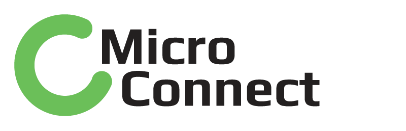 OverviewThe 50/125µm OM2 multimode fiber optic cable is optically tested for insertion loss to ensure high quality. It is very cost-effective for network cabling in data centers, enterprise networks, telecom rooms, server farms, cloud storage networks, and any place where fiber patch cables are needed. OM2 patch cords are manufactured using LSZH cables and conform to IEC, EIA TIA or Telcordia standards.FeaturesDesigned for Data Centers, Industry and Computer CentersLSZH (Low Smoke Zero Halogen) and flame retardant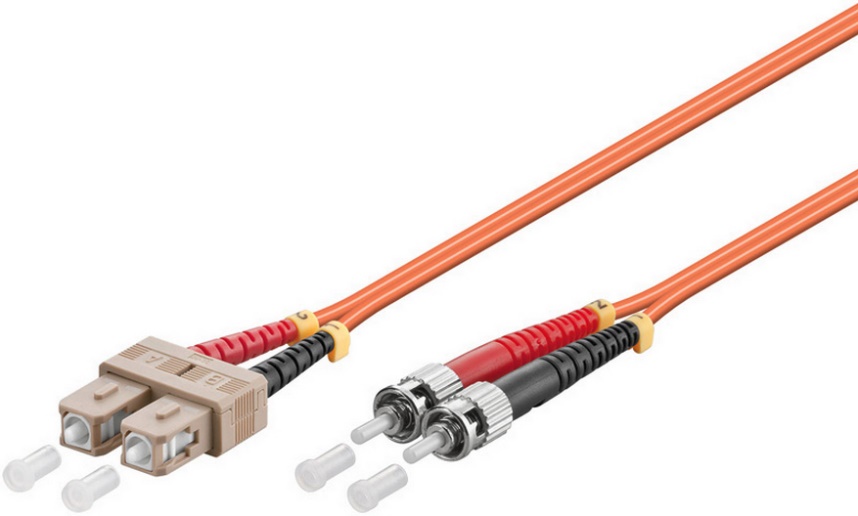 RoHS compliantTechnical Specification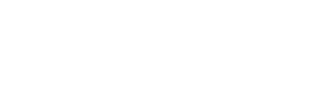 ModelFIB1220XX-2Specs50/125µm OM2 multimodeLength0,5m,1m,2m,3m,5m,7m,10m,15m,20m,25mMaterialLSZH CableShieldingSingle shieldedWarranty30 YearsCommon applicationsFor Data Centers, industry and computer centers.VersionST-SC Optical fibre Multimode duplex OM2 cable.TestingTested before shipmentColorsOrangePackingClear plastic bagCertificationsLSZH, RoHSInstallation and usePlug and PlayIndoor